Об утверждении Положения "О вопросах налогового регулирования в Яльчикском муниципальном округе Чувашской Республики, отнесенных законодательством Российской Федерации о налогах и сборах к ведению органов местного самоуправления"В соответствии с Налоговым кодексом Российской Федерации, Федеральным законом от 06.10.2003 № 131-ФЗ «Об общих принципах организации местного самоуправления в Российской Федерации» Собрание депутатов Яльчикского муниципального округа Чувашской Республики р е ш и л о:1. Утвердить прилагаемое Положение о вопросах налогового регулирования в Яльчикском муниципальном округе Чувашской Республики, отнесенных законодательством Российской Федерации о налогах и сборах к ведению органов местного самоуправления.2. Признать утратившими силу:решение Собрания депутатов Яльчикского района Чувашской Республики от 31.10.2013 № 23/2-с "Об утверждении Положения "О вопросах налогового регулирования в Яльчикском районе, отнесенных законодательством Российской Федерации о налогах и сборах к ведению органов местного самоуправления";решение Собрания депутатов Яльчикского района Чувашской Республики от 15.10.2015 №2/8-с "О внесении изменений в Положение "О вопросах налогового регулирования в Яльчикском районе, отнесенных законодательством Российской Федерации о налогах и сборах к ведению органов местного самоуправления";решение Собрания депутатов Яльчикского района Чувашской Республики от 25.04.2017 №16/3-с "О внесении изменений в Положение "О вопросах налогового регулирования в Яльчикском районе, отнесенных законодательством Российской Федерации о налогах и сборах к ведению органов местного самоуправления";решение Собрания депутатов Яльчикского района Чувашской Республики от 18.02.2019 №32/4-с "О внесении изменений в Положение "О вопросах налогового регулирования в Яльчикском районе, отнесенных законодательством Российской Федерации о налогах и сборах к ведению органов местного самоуправления";решение Собрания депутатов Яльчикского района Чувашской Республики от 05.12.2019 №38/5-с "О внесении изменений в Положение "О вопросах налогового регулирования в Яльчикском районе, отнесенных законодательством Российской Федерации о налогах и сборах к ведению органов местного самоуправления";решение Собрания депутатов Яльчикского района Чувашской Республики от 29.07.2021 №10/2-с "О внесении изменений в Положение "О вопросах налогового регулирования в Яльчикском районе, отнесенных законодательством Российской Федерации о налогах и сборах к ведению органов местного самоуправления";решение Собрания депутатов Яльчикского района Чувашской Республики от 28.07.2022 №18/3-с "О внесении изменений в Положение "О вопросах налогового регулирования в Яльчикском районе, отнесенных законодательством Российской Федерации о налогах и сборах к ведению органов местного самоуправления";решение Собрания депутатов Большетаябинского сельского поселения Яльчикского района Чувашской Республики от 18.08.2014 № 37/1 "Об утверждении Положения "О вопросах налогового регулирования в Большетаябинском сельском поселении Яльчикского района Чувашской Республики";решение Собрания депутатов Большетаябинского сельского поселения Яльчикского района Чувашской Республики от 28.11.2014 № 40/1 "О внесении изменений в  Положение "О вопросах налогового регулирования в Большетаябинском сельском поселении Яльчикского района Чувашской Республики";решение Собрания депутатов Большетаябинского сельского поселения Яльчикского района Чувашской Республики от 30.11.2015 № 3/1 "О внесении изменений в  Положение "О вопросах налогового регулирования в Большетаябинском сельском поселении Яльчикского района Чувашской Республики";решение Собрания депутатов Большетаябинского сельского поселения Яльчикского района Чувашской Республики от 29.05.2018 № 22/2 "О внесении изменений в  Положение "О вопросах налогового регулирования в Большетаябинском сельском поселении Яльчикского района Чувашской Республики";решение Собрания депутатов Большетаябинского сельского поселения Яльчикского района Чувашской Республики от 16.10.2018 № 28/2 "О внесении изменений в  Положение "О вопросах налогового регулирования в Большетаябинском сельском поселении Яльчикского района Чувашской Республики";решение Собрания депутатов Большетаябинского сельского поселения Яльчикского района Чувашской Республики от 29.05.2019 № 35/3 "О внесении изменений в  Положение "О вопросах налогового регулирования в Большетаябинском сельском поселении Яльчикского района Чувашской Республики";решение Собрания депутатов Большетаябинского сельского поселения Яльчикского района Чувашской Республики от 06.12.2019 № 42/3 "О внесении изменений в  Положение "О вопросах налогового регулирования в Большетаябинском сельском поселении Яльчикского района Чувашской Республики";решение Собрания депутатов Большетаябинского сельского поселения Яльчикского района Чувашской Республики от 27.01.2020 № 44/1 "О внесении изменений в  Положение "О вопросах налогового регулирования в Большетаябинском сельском поселении Яльчикского района Чувашской Республики";решение Собрания депутатов Большетаябинского сельского поселения Яльчикского района Чувашской Республики от 01.09.2020 № 51/1 "О внесении изменений в  Положение "О вопросах налогового регулирования в Большетаябинском сельском поселении Яльчикского района Чувашской Республики";решение Собрания депутатов Большетаябинского сельского поселения Яльчикского района Чувашской Республики от 22.12.2020 № 5/3 "О внесении изменений в  Положение "О вопросах налогового регулирования в Большетаябинском сельском поселении Яльчикского района Чувашской Республики";решение Собрания депутатов Большетаябинского сельского поселения Яльчикского района Чувашской Республики от 30.07.2021 № 11/2 "О внесении изменений в  Положение "О вопросах налогового регулирования в Большетаябинском сельском поселении Яльчикского района Чувашской Республики";решение Собрания депутатов Большетаябинского сельского поселения Яльчикского района Чувашской Республики от 21.06.2022 № 26/1 "О внесении изменений в  Положение "О вопросах налогового регулирования в Большетаябинском сельском поселении Яльчикского района Чувашской Республики";решение Собрания депутатов Большеяльчикского сельского поселения Яльчикского района Чувашской Республики от 18.08.2014 № 27/2 "Об утверждении Положения "О вопросах налогового регулирования в Большеяльчикском сельском поселении Яльчикского района Чувашской Республики";решение Собрания депутатов Большеяльчикского сельского поселения Яльчикского района Чувашской Республики от 27.11.2014 № 31/1 "О внесении изменений в  Положение "О вопросах налогового регулирования в Большеяльчикском сельском поселении Яльчикского района Чувашской Республики";решение Собрания депутатов Большеяльчикского сельского поселения Яльчикского района Чувашской Республики от 30.11.2015 № 3/2 "О внесении изменений в  Положение "О вопросах налогового регулирования в Большеяльчикском сельском поселении Яльчикского района Чувашской Республики";решение Собрания депутатов Большеяльчикского сельского поселения Яльчикского района Чувашской Республики от 25.05.2018 № 25/2 "О внесении изменений в  Положение "О вопросах налогового регулирования в Большеяльчикском сельском поселении Яльчикского района Чувашской Республики";решение Собрания депутатов Большеяльчикского сельского поселения Яльчикского района Чувашской Республики от 06.11.2018 № 29/1 "О внесении изменений в  Положение "О вопросах налогового регулирования в Большеяльчикском сельском поселении Яльчикского района Чувашской Республики";решение Собрания депутатов Большеяльчикского сельского поселения Яльчикского района Чувашской Республики от 29.05.2019 № 35/3 "О внесении изменений в  Положение "О вопросах налогового регулирования в Большеяльчикском сельском поселении Яльчикского района Чувашской Республики";решение Собрания депутатов Большеяльчикского сельского поселения Яльчикского района Чувашской Республики от 06.12.2019 № 44/6 "О внесении изменений в  Положение "О вопросах налогового регулирования в Большеяльчикском сельском поселении Яльчикского района Чувашской Республики";решение Собрания депутатов Большеяльчикского сельского поселения Яльчикского района Чувашской Республики от 24.01.2020 № 47/3 "О внесении изменений в  Положение "О вопросах налогового регулирования в Большеяльчикском сельском поселении Яльчикского района Чувашской Республики";решение Собрания депутатов Большеяльчикского сельского поселения Яльчикского района Чувашской Республики от 05.10.2020 № 1/9 "О внесении изменений в  Положение "О вопросах налогового регулирования в Большеяльчикском сельском поселении Яльчикского района Чувашской Республики";решение Собрания депутатов Большеяльчикского сельского поселения Яльчикского района Чувашской Республики от 22.12.2020 № 5/2 "О внесении изменений в  Положение "О вопросах налогового регулирования в Большеяльчикском сельском поселении Яльчикского района Чувашской Республики";решение Собрания депутатов Большеяльчикского сельского поселения Яльчикского района Чувашской Республики от 05.07.2021 № 11/3 "О внесении изменений в  Положение "О вопросах налогового регулирования в Большеяльчикском сельском поселении Яльчикского района Чувашской Республики";решение Собрания депутатов Большеяльчикского сельского поселения Яльчикского района Чувашской Республики от 20.06.2022 № 24/2 "О внесении изменений в  Положение "О вопросах налогового регулирования в Большеяльчикском сельском поселении Яльчикского района Чувашской Республики";решение Собрания депутатов Кильдюшевского сельского поселения Яльчикского района Чувашской Республики от 22.08.2014 № 33/2 "Об утверждении Положения "О вопросах налогового регулирования в Кильдюшевском сельском поселении Яльчикского района Чувашской Республики";решение Собрания депутатов Кильдюшевского сельского поселения Яльчикского района Чувашской Республики от 28.11.2014 № 36/1 "О внесении изменений в Положение  "О вопросах налогового регулирования в Кильдюшевском сельском поселении Яльчикского района Чувашской Республики";решение Собрания депутатов Кильдюшевского сельского поселения Яльчикского района Чувашской Республики от 30.11.2015 № 3/1 "О внесении изменений в Положение  "О вопросах налогового регулирования в Кильдюшевском сельском поселении Яльчикского района Чувашской Республики";решение Собрания депутатов Кильдюшевского сельского поселения Яльчикского района Чувашской Республики от 25.05.2018 № 27/2 "О внесении изменений в Положение  "О вопросах налогового регулирования в Кильдюшевском сельском поселении Яльчикского района Чувашской Республики";решение Собрания депутатов Кильдюшевского сельского поселения Яльчикского района Чувашской Республики от 14.05.2019 № 41/3 "О внесении изменений в Положение  "О вопросах налогового регулирования в Кильдюшевском сельском поселении Яльчикского района Чувашской Республики";решение Собрания депутатов Кильдюшевского сельского поселения Яльчикского района Чувашской Республики от 06.12.2019 № 50/2 "О внесении изменений в Положение  "О вопросах налогового регулирования в Кильдюшевском сельском поселении Яльчикского района Чувашской Республики";решение Собрания депутатов Кильдюшевского сельского поселения Яльчикского района Чувашской Республики от 22.01.2020 № 2/2 "О внесении изменений в Положение  "О вопросах налогового регулирования в Кильдюшевском сельском поселении Яльчикского района Чувашской Республики";решение Собрания депутатов Кильдюшевского сельского поселения Яльчикского района Чувашской Республики от 01.09.2020 № 9/1 "О внесении изменений в Положение  "О вопросах налогового регулирования в Кильдюшевском сельском поселении Яльчикского района Чувашской Республики";решение Собрания депутатов Кильдюшевского сельского поселения Яльчикского района Чувашской Республики от 24.12.2020 № 7/4 "О внесении изменений в Положение  "О вопросах налогового регулирования в Кильдюшевском сельском поселении Яльчикского района Чувашской Республики";решение Собрания депутатов Кильдюшевского сельского поселения Яльчикского района Чувашской Республики от 15.07.2021 № 13/1 "О внесении изменений в Положение  "О вопросах налогового регулирования в Кильдюшевском сельском поселении Яльчикского района Чувашской Республики";решение Собрания депутатов Кильдюшевского сельского поселения Яльчикского района Чувашской Республики от 17.06.2022 № 13/1 "О внесении изменений в Положение  "О вопросах налогового регулирования в Кильдюшевском сельском поселении Яльчикского района Чувашской Республики";решение Собрания депутатов Лащ-Таябинского сельского поселения Яльчикского района Чувашской Республики от 18.08.2014 № 29/1 "Об утверждении Положения "О вопросах налогового регулирования в Лащ-Таябинском сельском поселении Яльчикского района Чувашской Республики";решение Собрания депутатов Лащ-Таябинского сельского поселения Яльчикского района Чувашской Республики от 18.11.2014 № 32/1 "О внесении изменений в Положение  "О вопросах налогового регулирования в Лащ-Таябинском сельском поселении Яльчикского района Чувашской Республики";решение Собрания депутатов Лащ-Таябинского сельского поселения Яльчикского района Чувашской Республики от 30.11.2015 № 3/1 "О внесении изменений в Положение  "О вопросах налогового регулирования в Лащ-Таябинском сельском поселении Яльчикского района Чувашской Республики";решение Собрания депутатов Лащ-Таябинского сельского поселения Яльчикского района Чувашской Республики от 01.06.2018 № 21/2 "О внесении изменений в Положение  "О вопросах налогового регулирования в Лащ-Таябинском сельском поселении Яльчикского района Чувашской Республики";решение Собрания депутатов Лащ-Таябинского сельского поселения Яльчикского района Чувашской Республики от 02.11.2018 № 27/1 "О внесении изменений в Положение  "О вопросах налогового регулирования в Лащ-Таябинском сельском поселении Яльчикского района Чувашской Республики";решение Собрания депутатов Лащ-Таябинского сельского поселения Яльчикского района Чувашской Республики от 29.05.2019№ 33/2 "О внесении изменений в Положение  "О вопросах налогового регулирования в Лащ-Таябинском сельском поселении Яльчикского района Чувашской Республики";решение Собрания депутатов Лащ-Таябинского сельского поселения Яльчикского района Чувашской Республики от 06.12.2019 № 37/2 "О внесении изменений в Положение  "О вопросах налогового регулирования в Лащ-Таябинском сельском поселении Яльчикского района Чувашской Республики";решение Собрания депутатов Лащ-Таябинского сельского поселения Яльчикского района Чувашской Республики от 28.01.2020 № 38/2 "О внесении изменений в Положение  "О вопросах налогового регулирования в Лащ-Таябинском сельском поселении Яльчикского района Чувашской Республики";решение Собрания депутатов Лащ-Таябинского сельского поселения Яльчикского района Чувашской Республики от 05.10.2020 № 1/10 "О внесении изменений в Положение  "О вопросах налогового регулирования в Лащ-Таябинском сельском поселении Яльчикского района Чувашской Республики";решение Собрания депутатов Лащ-Таябинского сельского поселения Яльчикского района Чувашской Республики от 16.12.2020 № 4/4 "О внесении изменений в Положение  "О вопросах налогового регулирования в Лащ-Таябинском сельском поселении Яльчикского района Чувашской Республики";решение Собрания депутатов Лащ-Таябинского сельского поселения Яльчикского района Чувашской Республики от 05.08.2021 № 9/2 "О внесении изменений в Положение  "О вопросах налогового регулирования в Лащ-Таябинском сельском поселении Яльчикского района Чувашской Республики";решение Собрания депутатов Лащ-Таябинского сельского поселения Яльчикского района Чувашской Республики от 21.06.2022 № 23/1 "О внесении изменений в Положение  "О вопросах налогового регулирования в Лащ-Таябинском сельском поселении Яльчикского района Чувашской Республики";решение Собрания депутатов Малотаябинского сельского поселения Яльчикского района Чувашской Республики от 18.08.2014 № 37/1 "Об утверждении Положения "О вопросах налогового регулирования в Малотаябинском сельском поселении Яльчикского района Чувашской Республики";решение Собрания депутатов Малотаябинского сельского поселения Яльчикского района Чувашской Республики от 28.11.2014 № 41/1 " О внесении изменений в Положение "О вопросах налогового регулирования в Малотаябинском сельском поселении Яльчикского района Чувашской Республики";решение Собрания депутатов Малотаябинского сельского поселения Яльчикского района Чувашской Республики от 30.11.2015 № 3/1 " О внесении изменений в Положение "О вопросах налогового регулирования в Малотаябинском сельском поселении Яльчикского района Чувашской Республики";решение Собрания депутатов Малотаябинского сельского поселения Яльчикского района Чувашской Республики от 25.05.2018 № 28/3 " О внесении изменений в Положение "О вопросах налогового регулирования в Малотаябинском сельском поселении Яльчикского района Чувашской Республики";решение Собрания депутатов Малотаябинского сельского поселения Яльчикского района Чувашской Республики от 06.11.2018 № 34/1 " О внесении изменений в Положение "О вопросах налогового регулирования в Малотаябинском сельском поселении Яльчикского района Чувашской Республики";решение Собрания депутатов Малотаябинского сельского поселения Яльчикского района Чувашской Республики от 22.05.2019 № 40/1 " О внесении изменений в Положение "О вопросах налогового регулирования в Малотаябинском сельском поселении Яльчикского района Чувашской Республики";решение Собрания депутатов Малотаябинского сельского поселения Яльчикского района Чувашской Республики от 06.12.2019 № 48/2 " О внесении изменений в Положение "О вопросах налогового регулирования в Малотаябинском сельском поселении Яльчикского района Чувашской Республики";решение Собрания депутатов Малотаябинского сельского поселения Яльчикского района Чувашской Республики от 23.01.2020 № 50/1 " О внесении изменений в Положение "О вопросах налогового регулирования в Малотаябинском сельском поселении Яльчикского района Чувашской Республики";решение Собрания депутатов Малотаябинского сельского поселения Яльчикского района Чувашской Республики от 01.09.2020 № 55/1 " О внесении изменений в Положение "О вопросах налогового регулирования в Малотаябинском сельском поселении Яльчикского района Чувашской Республики";решение Собрания депутатов Малотаябинского сельского поселения Яльчикского района Чувашской Республики от 23.12.2020 № 5/2 " О внесении изменений в Положение "О вопросах налогового регулирования в Малотаябинском сельском поселении Яльчикского района Чувашской Республики";решение Собрания депутатов Малотаябинского сельского поселения Яльчикского района Чувашской Республики от 20.07.2021 № 12/1 " О внесении изменений в Положение "О вопросах налогового регулирования в Малотаябинском сельском поселении Яльчикского района Чувашской Республики";решение Собрания депутатов Малотаябинского сельского поселения Яльчикского района Чувашской Республики от 23.06.22 № 28/1 " О внесении изменений в Положение "О вопросах налогового регулирования в Малотаябинском сельском поселении Яльчикского района Чувашской Республики";решение Собрания депутатов Новошимкусского сельского поселения Яльчикского района Чувашской Республики от 18.08.2014 № 26/1 "Об утверждении Положения "О вопросах налогового регулирования в Новошимкусском сельском поселении Яльчикского района Чувашской Республики";решение Собрания депутатов Новошимкусского сельского поселения Яльчикского района Чувашской Республики от 20.11.2014 № 29/4 "О внесении изменений в Положение  "О вопросах налогового регулирования в Новошимкусском сельском поселении Яльчикского района Чувашской Республики";решение Собрания депутатов Новошимкусского сельского поселения Яльчикского района Чувашской Республики от 30.11.2015 № 4/1 "О внесении изменений в Положение  "О вопросах налогового регулирования в Новошимкусском сельском поселении Яльчикского района Чувашской Республики";решение Собрания депутатов Новошимкусского сельского поселения Яльчикского района Чувашской Республики от 28.05.2018 № 23/2 "О внесении изменений в Положение  "О вопросах налогового регулирования в Новошимкусском сельском поселении Яльчикского района Чувашской Республики";решение Собрания депутатов Новошимкусского сельского поселения Яльчикского района Чувашской Республики от 04.12.2018 № 27/2 "О внесении изменений в Положение  "О вопросах налогового регулирования в Новошимкусском сельском поселении Яльчикского района Чувашской Республики";решение Собрания депутатов Новошимкусского сельского поселения Яльчикского района Чувашской Республики от 29.05.2019 № 32/3 "О внесении изменений в Положение  "О вопросах налогового регулирования в Новошимкусском сельском поселении Яльчикского района Чувашской Республики";решение Собрания депутатов Новошимкусского сельского поселения Яльчикского района Чувашской Республики от 06.12.2019 № 37/4 "О внесении изменений в Положение  "О вопросах налогового регулирования в Новошимкусском сельском поселении Яльчикского района Чувашской Республики";решение Собрания депутатов Новошимкусского сельского поселения Яльчикского района Чувашской Республики от 28.01.2020 № 39/2 "О внесении изменений в Положение  "О вопросах налогового регулирования в Новошимкусском сельском поселении Яльчикского района Чувашской Республики";решение Собрания депутатов Новошимкусского сельского поселения Яльчикского района Чувашской Республики от 05.10.2020 № 1/8 "О внесении изменений в Положение  "О вопросах налогового регулирования в Новошимкусском сельском поселении Яльчикского района Чувашской Республики";решение Собрания депутатов Новошимкусского сельского поселения Яльчикского района Чувашской Республики от 23.12.2020 № 5/2 "О внесении изменений в Положение  "О вопросах налогового регулирования в Новошимкусском сельском поселении Яльчикского района Чувашской Республики";решение Собрания депутатов Новошимкусского сельского поселения Яльчикского района Чувашской Республики от 30.09.2021 № 9/2 "О внесении изменений в Положение  "О вопросах налогового регулирования в Новошимкусском сельском поселении Яльчикского района Чувашской Республики";решение Собрания депутатов Новошимкусского сельского поселения Яльчикского района Чувашской Республики от 15.07.2022 № 18/2 "О внесении изменений в Положение  "О вопросах налогового регулирования в Новошимкусском сельском поселении Яльчикского района Чувашской Республики";решение Собрания депутатов Сабанчинского сельского поселения Яльчикского района Чувашской Республики от 18.08.2014 № 29/1 "Об утверждении Положения "О вопросах налогового регулирования в Сабанчинском сельском поселении Яльчикского района Чувашской Республики";решение Собрания депутатов Сабанчинского сельского поселения Яльчикского района Чувашской Республики от 28.11.2014 № 32/1 " О внесении изменений в Положение "О вопросах налогового регулирования в Сабанчинском сельском поселении Яльчикского района Чувашской Республики";решение Собрания депутатов Сабанчинского сельского поселения Яльчикского района Чувашской Республики от 30.11.2015 № 3/1 " О внесении изменений в Положение "О вопросах налогового регулирования в Сабанчинском сельском поселении Яльчикского района Чувашской Республики";решение Собрания депутатов Сабанчинского сельского поселения Яльчикского района Чувашской Республики от 28.05.2018 № 24/2 " О внесении изменений в Положение "О вопросах налогового регулирования в Сабанчинском сельском поселении Яльчикского района Чувашской Республики";решение Собрания депутатов Сабанчинского сельского поселения Яльчикского района Чувашской Республики от 07.11.2018 № 28/1 " О внесении изменений в Положение "О вопросах налогового регулирования в Сабанчинском сельском поселении Яльчикского района Чувашской Республики";решение Собрания депутатов Сабанчинского сельского поселения Яльчикского района Чувашской Республики от 29.05.2019 № 36/3 " О внесении изменений в Положение "О вопросах налогового регулирования в Сабанчинском сельском поселении Яльчикского района Чувашской Республики";решение Собрания депутатов Сабанчинского сельского поселения Яльчикского района Чувашской Республики от 06.12.2019 № 41/2 " О внесении изменений в Положение "О вопросах налогового регулирования в Сабанчинском сельском поселении Яльчикского района Чувашской Республики";решение Собрания депутатов Сабанчинского сельского поселения Яльчикского района Чувашской Республики от 20.01.2020 № 43/3 " О внесении изменений в Положение "О вопросах налогового регулирования в Сабанчинском сельском поселении Яльчикского района Чувашской Республики";решение Собрания депутатов Сабанчинского сельского поселения Яльчикского района Чувашской Республики от 01.09.2020 № 49/1 " О внесении изменений в Положение "О вопросах налогового регулирования в Сабанчинском сельском поселении Яльчикского района Чувашской Республики";решение Собрания депутатов Сабанчинского сельского поселения Яльчикского района Чувашской Республики от 16.12.2020 № 6/6 " О внесении изменений в Положение "О вопросах налогового регулирования в Сабанчинском сельском поселении Яльчикского района Чувашской Республики";решение Собрания депутатов Сабанчинского сельского поселения Яльчикского района Чувашской Республики от 08.07.2021 № 10/2 " О внесении изменений в Положение "О вопросах налогового регулирования в Сабанчинском сельском поселении Яльчикского района Чувашской Республики";решение Собрания депутатов Сабанчинского сельского поселения Яльчикского района Чувашской Республики от 23.06.2022 № 22/1 " О внесении изменений в Положение "О вопросах налогового регулирования в Сабанчинском сельском поселении Яльчикского района Чувашской Республики";решение Собрания депутатов Яльчикского сельского поселения Яльчикского района Чувашской Республики от 21.08.2014 № 5/1-с "Об утверждении Положения "О вопросах налогового регулирования в Яльчикском сельском поселении Яльчикского района Чувашской Республики";решение Собрания депутатов Яльчикского сельского поселения Яльчикского района Чувашской Республики от 24.11.2014 № 8/1-с " О внесении изменений в Положение "О вопросах налогового регулирования в Яльчикском сельском поселении Яльчикского района Чувашской Республики";решение Собрания депутатов Яльчикского сельского поселения Яльчикского района Чувашской Республики от 30.11.2015 № 3/2 " О внесении изменений в Положение "О вопросах налогового регулирования в Яльчикском сельском поселении Яльчикского района Чувашской Республики";решение Собрания депутатов Яльчикского сельского поселения Яльчикского района Чувашской Республики от 25.05.2018 № 29/2 " О внесении изменений в Положение "О вопросах налогового регулирования в Яльчикском сельском поселении Яльчикского района Чувашской Республики";решение Собрания депутатов Яльчикского сельского поселения Яльчикского района Чувашской Республики от 23.10.2018 № 36/2 " О внесении изменений в Положение "О вопросах налогового регулирования в Яльчикском сельском поселении Яльчикского района Чувашской Республики";решение Собрания депутатов Яльчикского сельского поселения Яльчикского района Чувашской Республики от 29.05.2019 № 7/2 " О внесении изменений в Положение "О вопросах налогового регулирования в Яльчикском сельском поселении Яльчикского района Чувашской Республики";решение Собрания депутатов Яльчикского сельского поселения Яльчикского района Чувашской Республики от 06.12.2019 № 11/2 " О внесении изменений в Положение "О вопросах налогового регулирования в Яльчикском сельском поселении Яльчикского района Чувашской Республики";решение Собрания депутатов Яльчикского сельского поселения Яльчикского района Чувашской Республики от 28.01.2020 № 1/1 " О внесении изменений в Положение "О вопросах налогового регулирования в Яльчикском сельском поселении Яльчикского района Чувашской Республики";решение Собрания депутатов Яльчикского сельского поселения Яльчикского района Чувашской Республики от 29.09.2020 № 1/2 " О внесении изменений в Положение "О вопросах налогового регулирования в Яльчикском сельском поселении Яльчикского района Чувашской Республики";решение Собрания депутатов Яльчикского сельского поселения Яльчикского района Чувашской Республики от 29.06.2022 № 8/1 " О внесении изменений в Положение "О вопросах налогового регулирования в Яльчикском сельском поселении Яльчикского района Чувашской Республики";решение Собрания депутатов Янтиковского сельского поселения Яльчикского района Чувашской Республики от 18.08.2014 № 35/1 "Об утверждении Положения "О вопросах налогового регулирования в Янтиковском сельском поселении Яльчикского района Чувашской Республики";решение Собрания депутатов Янтиковского сельского поселения Яльчикского района Чувашской Республики от 28.11.2014 № 38/2 " О внесении изменений в Положение "О вопросах налогового регулирования в Янтиковском сельском поселении Яльчикского района Чувашской Республики";решение Собрания депутатов Янтиковского сельского поселения Яльчикского района Чувашской Республики от 30.11.2015 № 3/1 " О внесении изменений в Положение "О вопросах налогового регулирования в Янтиковском сельском поселении Яльчикского района Чувашской Республики";решение Собрания депутатов Янтиковского сельского поселения Яльчикского района Чувашской Республики от 13.06.2018 № 30/2 " О внесении изменений в Положение "О вопросах налогового регулирования в Янтиковском сельском поселении Яльчикского района Чувашской Республики";решение Собрания депутатов Янтиковского сельского поселения Яльчикского района Чувашской Республики от 18.10.2018 № 34/1 " О внесении изменений в Положение "О вопросах налогового регулирования в Янтиковском сельском поселении Яльчикского района Чувашской Республики";решение Собрания депутатов Янтиковского сельского поселения Яльчикского района Чувашской Республики от 29.05.2019 № 40/2 " О внесении изменений в Положение "О вопросах налогового регулирования в Янтиковском сельском поселении Яльчикского района Чувашской Республики";решение Собрания депутатов Янтиковского сельского поселения Яльчикского района Чувашской Республики от 06.12.2019 № 46/6 " О внесении изменений в Положение "О вопросах налогового регулирования в Янтиковском сельском поселении Яльчикского района Чувашской Республики";решение Собрания депутатов Янтиковского сельского поселения Яльчикского района Чувашской Республики от 27.01.2020 № 48/1 " О внесении изменений в Положение "О вопросах налогового регулирования в Янтиковском сельском поселении Яльчикского района Чувашской Республики";решение Собрания депутатов Янтиковского сельского поселения Яльчикского района Чувашской Республики от 05.10.2020 № 1/7 " О внесении изменений в Положение "О вопросах налогового регулирования в Янтиковском сельском поселении Яльчикского района Чувашской Республики";решение Собрания депутатов Янтиковского сельского поселения Яльчикского района Чувашской Республики от 23.12.2020 № 7/2 " О внесении изменений в Положение "О вопросах налогового регулирования в Янтиковском сельском поселении Яльчикского района Чувашской Республики";решение Собрания депутатов Янтиковского сельского поселения Яльчикского района Чувашской Республики от 26.07.2021 № 12/1 " О внесении изменений в Положение "О вопросах налогового регулирования в Янтиковском сельском поселении Яльчикского района Чувашской Республики";решение Собрания депутатов Янтиковского сельского поселения Яльчикского района Чувашской Республики от 22.06.2022 № 27/2 " О внесении изменений в Положение "О вопросах налогового регулирования в Янтиковском сельском поселении Яльчикского района Чувашской Республики";3. Настоящее решение вступает в силу с 1 января 2023 года, но не ранее чем по истечении одного месяца со дня его официального опубликования в информационном бюллетене «Вестник Яльчикского района», и подлежит размещению на официальном сайте Яльчикского района в сети «Интернет».Председатель Собрания депутатовЯльчикского муниципального округа                                                   В.В.Сядуков                                                       Исполняющий полномочияглавы Яльчикского муниципального округа                                         А.Г.Васильева     Приложение к решению Собрания депутатовЯльчикского муниципального округаот _______________ № ______Утверждено решениемСобрания депутатовЯльчикского муниципального округаот ______________ № ______Положение"О вопросах налогового регулирования в Яльчикском муниципальном округе Чувашской Республики, отнесенных законодательством Российской Федерации о налогах и сборах к ведению органов местного самоуправления"Часть перваяРаздел I. Общие положенияГлава 1. Положение Яльчикского муниципального округа  Чувашской Республики о налогахСтатья 1. Правоотношения, регулируемые настоящим Положением1. Настоящее Положение регулирует налоговые правоотношения по вопросам, отнесенным законодательством Российской Федерации о налогах и сборах к ведению представительных органов муниципальных образований, в том числе:местные налоги, установление и введение в действие которых отнесено к ведению представительных органов муниципальных образований;правила исполнения обязанностей по уплате налогов, пеней в бюджет Яльчикского  муниципального округа, включая элементы налогообложения по местным налогам - налоговые ставки (в пределах, установленных законодательством Российской Федерации о налогах), порядок и сроки уплаты налога, особенности определения налоговой базы, налоговые льготы, основания и порядок их применения;условия изменения срока уплаты налогов, а также пеней и штрафов, зачисляемых в бюджет Яльчикского  муниципального округа.2. Налоговые правоотношения в Яльчикском муниципальном округе Чувашской Республики (далее – Чебоксарский муниципальный округ) осуществляются в соответствии с законодательством Российской Федерации о налогах и сборах, законами Чувашской Республики о налогах, решениями Собрания депутатов Яльчикского  муниципального округа Чувашской Республики, принятыми в соответствии с Налоговым кодексом Российской Федерации.Статья 2. Участники отношений, регулируемых Положением о местных налогахУчастниками отношений, регулируемых Положением о налогах, являются:1) организации и физические лица, признаваемые в соответствии с Налоговым кодексом Российской Федерации налогоплательщиками;2) организации и физические лица, признаваемые в соответствии с Налоговым кодексом Российской Федерации налоговыми агентами;3) налоговые и иные уполномоченные органы в соответствии с законодательством Российской Федерации.Статья 3. Полномочия финансового отдела администрации Яльчикского  муниципального округа в области налогов и сборов1. Финансовый отдел администрации Яльчикского  муниципального округа дает письменные разъяснения налоговым органам, налогоплательщикам и налоговым агентам по вопросам применения нормативных правовых актов органов местного самоуправления Яльчикского  муниципального округа о местных налогах.2. В соответствии с законодательством Российской Федерации о налогах и сборах письменные разъяснения финансовым отделом администрации Яльчикского  муниципального округа в пределах своей компетенции даются в течение двух месяцев со дня поступления соответствующего запроса. По решению начальника финансового отдела администрации Яльчикского  муниципального округа указанный срок может быть продлен, но не более чем на один месяц.Глава 2. Местные налогиСтатья 4. Местные налоги1. Местными налогами признаются налоги, устанавливаемые и вводимые нормативными правовыми актами представительного органа муниципального образования в соответствии с законодательством Российской Федерации о налогах и сборах и обязательные к уплате на территории Яльчикского  муниципального округа, если иное не предусмотрено Налоговым кодексом Российской Федерации.2. Совокупность местных налогов Яльчикского  муниципального округа является частью единой налоговой системы Российской Федерации.3. Местные налоги устанавливаются, изменяются или отменяются Налоговым кодексом Российской Федерации и решениями Собрания депутатов Яльчикского  муниципального округа.4. Решения Собрания депутатов Яльчикского  муниципального округа, вводящие налоги, вступают в силу не ранее 1 января года, следующего за годом их принятия, но не ранее одного месяца со дня их опубликования.Статья 5. Информация о местных налогах1. Информация и копии решений об установлении, изменении и прекращении действия местных налогов направляются Собранием депутатов Яльчикского  муниципального округа в территориальный орган федерального органа исполнительной власти, уполномоченного по контролю и надзору в области налогов и сборов по Чувашской Республике и финансовый отдел администрации Яльчикского  муниципального округа для последующего направления в Министерство финансов Чувашской Республики.2. Указанная в пункте 1 настоящей статьи информация представляется в территориальный орган федерального органа исполнительной власти, уполномоченного по контролю и надзору в области налогов и сборов по Чувашской Республике, в электронной форме. Форма, формат и порядок направления указанной информации в электронной форме в соответствии со статьей 16 Налогового кодекса Российской Федерации утверждаются федеральным органом исполнительной власти, уполномоченным по контролю и надзору в области налогов и сборов.3. Указанная в пункте 1 настоящей статьи информация представляется в финансовый отдел администрации Яльчикского  муниципального округа не позднее 10 дней со дня ее официального опубликования.Раздел II. Правила исполнения обязанностей по уплате налогов в бюджет Яльчикского  муниципального округаГлава 3. Исполнение обязанностей по уплате налоговСтатья 6. Исполнение обязанностей по уплате налоговОбязанность по уплате налогов в бюджет Яльчикского  муниципального округа считается исполненной, если уплата их осуществлена в соответствии с требованиями статей 45 Налогового кодекса Российской Федерации. Применение иных форм уплаты налогов в бюджет Яльчикского  муниципального округа не допускается.Статья 7. Налоговая ставкаНалоговые ставки по местным налогам устанавливаются решениями Собрания депутатов Яльчикского муниципального округа в пределах, установленных Налоговым кодексом Российской Федерации.Статья 8. Порядок уплаты местных налоговВ соответствии с законодательством Российской Федерации о налогах и сборах:уплата налога производится разовой уплатой всей суммы налога либо в ином порядке, предусмотренном Налоговым кодексом Российской Федерации и настоящим Положением;подлежащая уплате сумма налога уплачивается (перечисляется) налогоплательщиком или налоговым агентом в установленные сроки;может предусматриваться уплата в течение налогового периода предварительных платежей по налогу - авансовых платежей. Обязанность по уплате авансовых платежей признается исполненной в порядке, аналогичном для уплаты налога;в случае уплаты авансовых платежей в более поздние по сравнению с установленными законодательством о налогах сроки на сумму несвоевременно уплаченных авансовых платежей начисляются пени в порядке, предусмотренном статьей 75 Налогового кодекса Российской Федерации;нарушение порядка исчисления и (или) уплаты авансовых платежей не может рассматриваться в качестве основания для привлечения лица к ответственности за нарушение законодательства о налогах и сборах;уплата налога производится в наличной или безналичной форме. Физические лица могут уплачивать налоги через кассу администрации Яльчикского  муниципального округа либо через организацию федеральной почтовой связи в случае отсутствия банка, а также через многофункциональный центр предоставления государственных и муниципальных услуг, в котором в соответствии с решением Кабинета Министров Чувашской Республики организована возможность приема от указанных лиц денежных средств в счет уплаты налогов и их перечисления в бюджетную систему Российской Федерации. В указанном случае местная администрация, организация федеральной почтовой связи, многофункциональный центр предоставления государственных и муниципальных услуг несут обязательства и ответственность в соответствии со статьей 58 Налогового кодекса Российской Федерации.Порядок уплаты местных налогов устанавливается настоящим Положением в соответствии с Налоговым кодексом Российской Федерации.Статья 9. Признание недоимки и задолженности по пеням и штрафам безнадежными к взысканиюНедоимка, задолженность по пеням и штрафам по налогам, подлежащим зачислению в местный бюджет, числящаяся за отдельными налогоплательщиками, плательщиками сборов и налоговыми агентами, уплата и (или) взыскание которой оказались невозможными в случаях, предусмотренных статьей 59 Налогового кодекса Российской Федерации, признаются безнадежными к взысканию и списываются в порядке, утвержденном федеральным органом исполнительной власти, уполномоченным по контролю и надзору в области налогов и сборов.Глава 4. Принципы и условия установления льгот по налогамСтатья 10. Установление льгот по налогам1. Настоящее Положение устанавливает льготы по налогам и определяет условия их предоставления в пределах полномочий, отнесенных законодательством Российской Федерации о налогах и сборах к ведению органов местного самоуправления.2. Льготами по налогам признаются предоставляемые отдельным категориям плательщиков и плательщиков сборов предусмотренные законодательством Российской Федерации о налогах сборах и настоящим Положением преимущества по сравнению с другими плательщиками или плательщиками сборов включая возможность не уплачивать налог либо уплачивать их в меньшем размере.3. Нормы решений Собрания депутатов Яльчикского  муниципального округа о налогах, определяющие основания, порядок и условия применения льгот, не могут носить индивидуального характера.Статья 11. Принципы, условия и порядок установления налоговых льгот1. Устанавливаемые правовые основания для предоставления налоговых льгот должны отвечать принципам:равных условий использования этих льгот плательщиками данного налога независимо от их организационно-правовых форм, форм собственности, гражданства физических лиц или места происхождения капитала;общественно-социальной значимости, связанной с экономическим развитием Яльчикского  муниципального округа или улучшением экологической обстановки;бюджетной эффективности, направленной на увеличение бюджетных доходов и (или) снижение бюджетных расходов.2. Основными условиями установления налоговых льгот являются привлечение инвестиций в реальный сектор экономики, развитие налогового потенциала, создание новых рабочих мест, развитие инженерной, транспортной и социальной инфраструктуры и повышение жизненного уровня населения Яльчикского  муниципального округа.3. Не допускается введение дополнительных налоговых льгот, кроме как установленных настоящим Положением, если иное не предусмотрено законодательством Российской Федерации о налогах.4. Налоговые льготы, основания и порядок их применения, установленные настоящим Положением, применяются в порядке и в пределах, предусмотренных законодательством Российской Федерации о налогах и сборах. Доказательство права на налоговую льготу возлагается на налогоплательщика.Статья 12. Порядок учета и отчетности при льготном налогообложенииНалогоплательщики, имеющие право на получение льгот, обязаны обеспечить раздельный учет льготируемых объектов налогообложения (видов деятельности).Глава 5. Социально-экономическая эффективность налоговых льготСтатья 13. Оценка налоговых расходовОценка налоговых расходов Яльчикского  муниципального округа осуществляется ежегодно в порядке, установленном администрацией Яльчикского  муниципального округа с соблюдением общих требований, установленных Правительством Российской Федерации.Результаты указанной оценки учитываются при формировании основных направлений бюджетной и налоговой политики Яльчикского  муниципального округа, а также при проведении оценки эффективности реализации муниципальных программ Яльчикского  муниципального округа.Глава 6. Изменение срока уплаты налога, а также пени и штрафаСтатья 14. Общие условия изменения срока уплаты налога, а также пени и штрафа1. Изменением срока уплаты налога признается перенос установленного срока уплаты налога, в том числе ненаступившего, на более поздний срок.При этом изменением срока уплаты налога, подлежащего уплате по результатам проведения налоговым органом налоговой проверки, признается перенос срока уплаты налога на более поздний срок с даты уплаты, указанной в требовании об уплате налога, пени, штрафа, процентов, направленном в соответствии со статьей 69 Налогового кодекса Российской Федерации.Изменение срока уплаты налога осуществляется в форме отсрочки, рассрочки, инвестиционного налогового кредита, если иное не предусмотрено настоящим пунктом.Изменение срока уплаты налога по основанию, указанному в подпункте 7 пункта 2 статьи 15 настоящего Положения, осуществляется только в форме рассрочки.2. Изменение срока уплаты налога допускается только в соответствии с Налоговым кодексом Российской Федерации.Срок уплаты налога может быть изменен в отношении всей подлежащей уплате суммы налога либо ее части (далее - сумма задолженности) с начислением процентов на сумму задолженности, если иное не предусмотрено Налоговым кодексом Российской Федерации.3. Изменение срока уплаты местных налогов, зачисляемых в бюджет Яльчикского  муниципального округа, осуществляется по решению органов, указанных в статье 63 Налогового кодекса Российской Федерации по согласованию с финансовым отделом администрации Яльчикского  муниципального округа.4. Если в соответствии с бюджетным законодательством Российской Федерации и (или) законодательством Чувашской Республики федеральные и (или) республиканские налоги или сборы подлежат зачислению в бюджеты разного уровня, сроки уплаты таких налогов или сборов (за исключением государственной пошлины) изменяются на основании решений уполномоченных органов, указанных в пункте 1 статьи 63 Налогового кодекса Российской Федерации, в части сумм, подлежащих зачислению в бюджет Яльчикского  муниципального округа, по согласованию с финансовым отделом администрации Яльчикского  муниципального округа.5. Изменение срока уплаты налогов, предусмотренными специальными налоговыми режимами, производится в порядке, предусмотренном Налоговым кодексом Российской Федерации.6. Положения настоящей главы применяются также при предоставлении отсрочки или рассрочки по уплате пени и штрафа.7. Действие настоящей главы не распространяется на налоговых агентов.Статья 15. Предоставление отсрочки или рассрочки по уплате местных налогов, зачисляемых в бюджет Яльчикского  муниципального округа1. Отсрочка или рассрочка по уплате налога представляет собой изменение срока уплаты налога при наличии оснований, предусмотренных Налоговым кодексом Российской Федерации настоящей статьей, на срок, не превышающий один год соответственно с единовременной или поэтапной уплатой суммы задолженности, если иное не предусмотрено Налоговым кодексом Российской Федерации.2. Отсрочка или рассрочка по уплате налога может быть предоставлена заинтересованному лицу, финансовое положение которого не позволяет уплатить этот налог в установленный срок, однако имеются достаточные основания полагать, что возможность уплаты указанным лицом такого налога возникнет в течение срока, на который предоставляется отсрочка или рассрочка, при наличии хотя бы одного из следующих оснований:1) причинение этому лицу ущерба в результате стихийного бедствия, технологической катастрофы или иных обстоятельств непреодолимой силы;2) непредоставление (несвоевременное предоставление) бюджетных ассигнований и (или) лимитов бюджетных обязательств заинтересованному лицу и (или) недоведение (несвоевременное доведение) предельных объемов финансирования расходов до заинтересованного лица - получателя бюджетных средств в объеме, достаточном для своевременного исполнения этим лицом обязанности по уплате налога, а также неперечисление (несвоевременное перечисление) заинтересованному лицу из бюджета в объеме, достаточном для своевременного исполнения этим лицом обязанности по уплате налога, денежных средств, в том числе в счет оплаты оказанных этим лицом услуг (выполненных работ, поставленных товаров) для муниципальных нужд;3) угроза возникновения признаков несостоятельности (банкротства) заинтересованного лица в случае единовременной уплаты им налога;4) имущественное положение физического лица (без учета имущества, на которое в соответствии с законодательством Российской Федерации не может быть обращено взыскание) исключает возможность единовременной уплаты налога;5) производство и (или) реализация товаров, работ или услуг заинтересованным лицом носит сезонный характер;6) при реализации инвестиционных проектов, связанных с техническим перевооружением, реконструкцией действующего производства, освоением нового производства и созданием новых рабочих мест;7) невозможность единовременной уплаты сумм налогов, сборов, пеней и штрафов, подлежащих уплате в бюджетную систему Российской Федерации по результатам налоговой проверки, до истечения срока исполнения направленного в соответствии со статьей 69 Налогового кодекса Российской Федерации требования об уплате налога, сбора, пени, штрафа, процентов, определяемая в порядке, предусмотренном пунктом 5.1 статьи 64 Налогового кодекса Российской Федерации.3. При наличии оснований, указанных в подпунктах 1, 3-6 пункта 2 настоящей статьи, отсрочка или рассрочка по уплате налога, а при наличии основания, указанного в подпункте 7 пункта 2 настоящей статьи, рассрочка по уплате налога может быть предоставлена организации на сумму, не превышающую стоимость ее чистых активов.4. Отсрочка или рассрочка по уплате налога может быть предоставлена по одному или нескольким налогам.5. Если отсрочка или рассрочка по уплате налогов предоставлена по основаниям, указанным в подпунктах 3, 4, 5 и 6 пункта 2 настоящей статьи, на сумму задолженности начисляются проценты исходя из ставки, равной одной второй ставки рефинансирования Центрального банка Российской Федерации, действовавшей за период отсрочки или рассрочки.Если отсрочка или рассрочка по уплате налогов предоставлена по основаниям, указанным в подпунктах 1 и 2 пункта 2 настоящей статьи, на сумму задолженности проценты не начисляются.В случае, если рассрочка по уплате налога предоставлена по основанию, указанному в подпункте 7 пункта 2 настоящей статьи, на сумму задолженности начисляются проценты исходя из ставки, равной ставке рефинансирования Центрального банка Российской Федерации, действовавшей в период рассрочки, если иное не предусмотрено правом Евразийского экономического союза и законодательством Российской Федерации о таможенном регулировании в отношении налогов, подлежащих уплате в связи с перемещением товаров через таможенную границу Евразийского экономического союза.6. Решение о предоставлении отсрочки или рассрочки по уплате налога или об отказе в ее предоставлении принимается в порядке, предусмотренном статьей 64 Налогового кодекса Российской Федерации.Статья 16. Инвестиционный налоговый кредит1. Инвестиционный налоговый кредит представляет собой такое изменение срока уплаты налога, при котором организации при наличии оснований, указанных в статье 17 настоящего Положения, предоставляется возможность в течение определенного срока и в определенных пределах уменьшать свои платежи по налогу с последующей поэтапной уплатой суммы кредита и начисленных процентов.2. Решение о предоставлении организации инвестиционного налогового кредита принимается администрацией Яльчикского муниципального округа по согласованию с финансовым отделом администрации Яльчикского  муниципального округа после одобрения Комиссией по инвестиционной политике представленного организацией инвестиционного проекта.3. Инвестиционный налоговый кредит может быть предоставлен на срок от одного года до пяти лет.Инвестиционный налоговый кредит может быть предоставлен на срок до десяти лет по основанию, указанному в подпункте 6 пункта 1 статьи 17 настоящего Положения.Статья 17. Предоставление инвестиционного налогового кредита1. Инвестиционный налоговый кредит может быть предоставлен организации, являющейся налогоплательщиком соответствующего налога, при наличии хотя бы одного из следующих оснований:1) проведение этой организацией научно-исследовательских или опытно-конструкторских работ либо технического перевооружения собственного производства, в том числе направленного на создание рабочих мест для инвалидов и (или) повышение энергетической эффективности производства товаров, выполнения работ, оказания услуг, или осуществление мероприятия или мероприятий по снижению негативного воздействия на окружающую среду, предусмотренных пунктом 4 статьи 17 Федерального закона от 10 января 2002 года № 7-ФЗ «Об охране окружающей среды»;2) осуществление этой организацией внедренческой или инновационной деятельности, в том числе создание новых или совершенствование применяемых технологий, создание новых видов сырья или материалов;3) выполнение этой организацией особо важного заказа по социально-экономическому развитию Яльчикского  муниципального округа или предоставление ею особо важных услуг населению;4) выполнение организацией государственного оборонного заказа;5) осуществление этой организацией инвестиций в создание объектов, имеющих наивысший класс энергетической эффективности, в том числе многоквартирных домов, и (или) относящихся к возобновляемым источникам энергии, и (или) относящихся к объектам по производству тепловой энергии, электрической энергии, имеющим коэффициент полезного действия более чем 57 процентов, и (или) иных объектов, технологий, имеющих высокую энергетическую эффективность, в соответствии с перечнем, утвержденным Правительством Российской Федерации;6) включение этой организации в реестр резидентов зоны территориального развития в соответствии с Федеральным законом от 3 декабря 2011 года № 392-ФЗ «О зонах территориального развития в Российской Федерации и о внесении изменений в отдельные законодательные акты Российской Федерации»;7) включение этой организации в реестр резидентов индустриальных (промышленных) парков Чувашской Республики в соответствии с нормативным правовым актом Кабинета Министров Чувашской Республики.2. Основания для получения инвестиционного налогового кредита должны быть документально подтверждены заинтересованной организацией и отражены в инвестиционном проекте.3. Обязательным условием для предоставления инвестиционного налогового кредита по местным налогам является отсутствие задолженности по уплате местных налогов.Статья 18. Прекращение действия отсрочки, рассрочки или инвестиционного налогового кредитаДействие отсрочки, рассрочки или инвестиционного налогового кредита прекращается в случаях, предусмотренных статьей 68 Налогового кодекса Российской Федерации.Часть втораяРаздел III. Местные налогиГлава 7. Земельный налогСтатья 19. Общие положенияНастоящей главой в соответствии с Налоговым кодексом Российской Федерации определяются налоговые ставки земельного налога (далее по данной главе - налог), порядок уплаты налога и авансовых платежей по налогу в отношении налогоплательщиков-организаций, а также устанавливаются налоговые льготы, основания и порядок их применения.Статья 20. Налоговая ставкаУстановить налоговые ставки в следующих размерах:1) 0,3 процента в отношении земельных участков:отнесенных к землям сельскохозяйственного назначения или к землям в составе зон сельскохозяйственного использования в населенных пунктах и используемых для сельскохозяйственного производства;занятых жилищным фондом и объектами инженерной инфраструктуры жилищно-коммунального комплекса (за исключением доли в праве на земельный участок, приходящейся на объект, не относящийся к жилищному фонду и к объектам инженерной инфраструктуры жилищно-коммунального комплекса) или приобретенных (предоставленных) для жилищного строительства (за исключением земельных участков, приобретенных (предоставленных) для индивидуального жилищного строительства, используемых в предпринимательской деятельности);не используемых в предпринимательской деятельности, приобретенных (предоставленных) для ведения личного подсобного хозяйства, садоводства или огородничества, а также земельных участков общего назначения, предусмотренных Федеральным законом от 29 июля 2017 года № 217-ФЗ «О ведении гражданами садоводства и огородничества для собственных нужд и о внесении изменений в отдельные законодательные акты Российской Федерации»;ограниченных в обороте в соответствии с законодательством Российской Федерации, предоставленных для обороны, безопасности и таможенных нужд;2) 1,5 процента в отношении:земельных участков из земель сельскохозяйственного назначения, не используемых для сельскохозяйственного производства;прочих земельных участков.Статья 21. Порядок уплаты  налога и авансовых платежей по налогуВ течение налогового периода налогоплательщики-организации уплачивают авансовые платежи по налогу. По истечении налогового периода налогоплательщики-организации уплачивают сумму налога, исчисленную в порядке, предусмотренном Налоговым кодексом Российской Федерации.Статья 22. Дополнительные льготы по налогуОсвобождаются от налогообложения:1) муниципальные учреждения образования, искусства, здравоохранения, социального обслуживания, финансируемые за счет средств бюджета Яльчикского муниципального округа (за исключением курортных учреждений), детские оздоровительные учреждения независимо от источников финансирования - в отношении земельных участков, предоставленных для непосредственного выполнения возложенных на эти организации и учреждения функций;2) муниципальные учреждения культуры, физической культуры и спорта, туризма, спортивно-оздоровительной направленности и спортивные сооружения (за исключением деятельности не по профилю спортивных сооружений, физкультурно-спортивных учреждений), финансируемые за счет средств бюджета Яльчикского муниципального округа - в отношении земельных участков, предоставленных для непосредственного выполнения возложенных на эти организации и учреждения функций;3) органы местного самоуправления - в отношении земельных участков, предоставленных для непосредственного выполнения возложенных на эти органы функций и муниципальных земель общего пользования населенных пунктов;4) организации - в отношении земельных участков, занятых муниципальными автомобильными дорогами общего пользования и искусственными сооружениями на них;5) организации - в отношении земельных участков, непосредственно занятых гидротехническими сооружениями и противоэрозийными плотинами, находящимися в муниципальной собственности;6) ветераны и инвалиды Великой Отечественной войны - в отношении земельных участков, находящихся в их собственности;7) многодетные семьи, воспитывающие трех и более детей в возрасте до 18 лет, сроком на три года со дня предоставления им земельного участка в соответствии с Законом Чувашской Республики от 1 апреля 2011 № 10 «О предоставлении земельных участков многодетным семьям в Чувашской Республике»;2. Льготная ставка по земельному налогу для организаций, получивших в соответствии со статьей 25.16 Налогового кодекса Российской Федерации статус налогоплательщика - участника специального инвестиционного контракта, устанавливается в размере 0,1 процента в отношении земельных участков, используемых в рамках реализации специального инвестиционного контракта на территории Яльчикского муниципального округа Чувашской Республики, на срок действия специального инвестиционного контракта.Глава 8. Налог на имущество физических лицСтатья 23. Порядок установления налога на имущество физических лицНалог на имущество физических лиц устанавливается, вводится в действие и прекращает действовать на территории Яльчикского  муниципального округа в соответствии с Налоговым кодексом Российской Федерации и настоящим Положением и с момента введения в действие обязателен к уплате на территории Яльчикского  муниципального округа.Статья 24. Налоговая базаНалоговая база в отношении объектов налогообложения определяется исходя из их кадастровой стоимости.Статья 25. Налоговая ставкаНалоговые ставки устанавливаются в следующих размерах:1) 0,3 процента в отношении:жилых домов, частей жилых домов, квартир, частей квартир, комнат;объектов незавершенного строительства в случае, если проектируемым назначением таких объектов является жилой дом;единых недвижимых комплексов, в состав которых входит хотя бы один жилой дом;гаражей и машино-мест, в том числе расположенных в объектах налогообложения, указанных в пункте 2 настоящей статьи;хозяйственных строений или сооружений, площадь каждого из которых не превышает 50 квадратных метров и которые расположены на земельных участках для ведения личного подсобного хозяйства, огородничества, садоводства или индивидуального жилищного строительства;2)  2,0 процента в отношении объектов налогообложения, включенных в перечень, определяемый в соответствии с пунктом 7 статьи 378.2 Налогового кодекса Российской Федерации, в отношении объектов налогообложения, предусмотренных абзацем вторым пункта 10 статьи 378.2 Налогового кодекса Российской Федерации, а также в отношении объектов налогообложения, кадастровая стоимость каждого из которых превышает 300 миллионов рублей;3) 0,5 процента в отношении прочих объектов налогообложения.Чёваш РеспубликиЕлч.к муниципаллё округ.нДепутатсен пухёв.ЙЫШЁНУ2022 = октябр.н 28-м.ш. №2/2-сЕлч.к ял.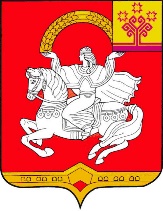 Чувашская  РеспубликаСобрание депутатов Яльчикского муниципального округаРЕШЕНИЕ28 октября 2022 г. №2/2-ссело Яльчики